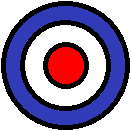 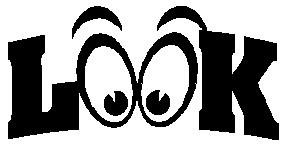 Look at the table of results table for the 400m and Discus event in the Decathlon.Find the answer to the questions by using column subtraction.Arrange the results in order from quickest to slowest for the 400m and from shortest distance thrown to longest distance thrown for the discus.Next, use column subtraction to find the answers to these word problems.How many seconds faster was Dan O’Brien than Jagan Hames in the 400m run?What is the difference between Daley Thompson’s and Erki Nool’s 400m result?By how many seconds did Erki Nool beat Jagan Hames in the 400m?Find the difference between mike Smith’s 400m time and Leonel Suarez’s 400m time.What is the difference between the fastest and slowest 400m time?Find the difference between Erki Nool’s discus throw and the throw of Jagan Hames.How many more metres did Daley Thompson throw the discus than Leonel Suarez?What is the difference between the longest and shortest discus throw?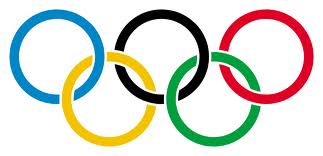 AthleteNation400m result (seconds)Discus Throw Result (metres)Dan O’BrienUSA43.18 55.68Daley ThompsonGB44.76 67.27Erki NoolEstonia43.23 89.14Leonel SuarezCuba44.92 56.39Mike SmithCanada45.62 45.73Jagan HamesAustralia46.29 64.34